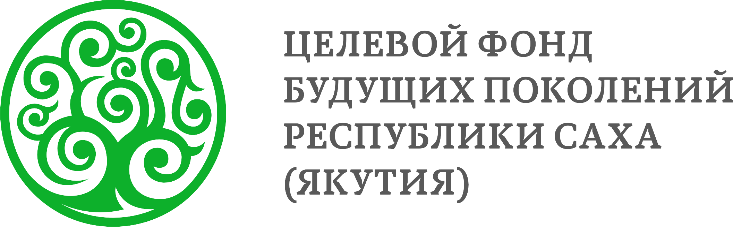 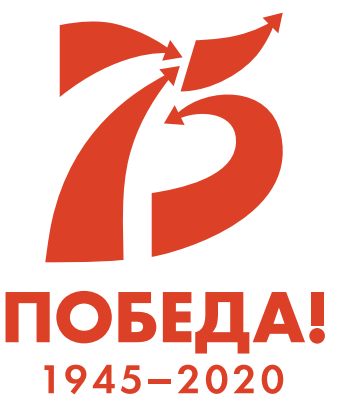 ПОЛОЖЕНИЕреспубликанского конкурса проектов «Победа», посвященный 75-летию Победы в Великой Отечественной войне 1941 – 1945 гг.в рамках Подпрограммы «Развитие» Целевой программы Некоммерческой организации «Целевой фонд будущих поколений Республики Саха (Якутия)» «Во имя будущего» на 2016 – 2020 годыг.Якутск 2020 г.Общие положенияНастоящее Положение определяет порядок организации и проведения республиканского конкурса проектов «Победа» в 2020 году в рамках Подпрограммы «Развитие» Целевой программы Некоммерческой организации «Целевой фонд будущих поколений Республики Саха (Якутия)» «Во имя будущего» на 2016 – 2020 годы (далее - Конкурс). Конкурс основывается на указе Президента Российской Федерации от 08.07.2019                № 327 «О проведении в Российской Федерации Года памяти и славы».Цель Конкурса: определение и поддержка лучших проектов, направленных на сохранение исторической памяти о героическом прошлом родного отечества. Задачи:- популяризация исторических событий Великой Отечественной войны и героических поступков солдата;- проведение массовых мероприятий, связанных с конкретными историческими событиями, с широким освещением в СМИ и интернет-пространстве для просвещения молодого поколения Республики Саха (Якутия);- поддержка муниципальных учреждений в сфере дополнительного образования и СО НКО.1.5. Направления конкурса:- «Подвиг» - популяризация подвигов героев и видных деятелей российской истории и культуры, Героев Советского Союза, Героев Труда, граждан, награжденных за большие заслуги перед государством и обществом в различных сферах деятельности во время Великой Отечественной войны, в том числе неизвестных героев;- «Ветеранский опыт» - создание условий для повышения активности ветеранских организаций в работе с молодежью, использование их опыта, нравственного и духовного потенциала для укрепления и развития преемственности поколений.1.6. В рамках Конкурса определяются муниципальные учреждения в сфере дополнительного образования и СО НКО получателями финансирования для реализации проектов. 1.7. Финансирование Конкурса осуществляется за счет средств Подпрограммы «Развитие» Целевой программы Некоммерческой организации «Целевой фонд будущих поколений Республики Саха (Якутия)» «Во имя будущего» на 2016-2020 годы».Организация проведения Конкурса2.1. Проведение Конкурса обеспечивается Организационным комитетом (далее - Оргкомитет) Конкурса в соответствии с настоящим Положением. В состав Оргкомитета входят представители Некоммерческой организации «Целевой фонд будущих поколений Республики Саха (Якутия)» (далее – НО «ЦФБП РС(Я)») и Якутское-Саха Информационное Агентство. Состав Оргкомитета утверждается приказом НО «ЦФБП РС(Я)». 2.2. В рамках Конкурса Оргкомитет осуществляет следующие функции:- организует консультирование по вопросам участия в Конкурсе;- осуществляет прием, регистрацию заявок на участие в Конкурсе;- утверждает список участников, представивших заявки на участие в Конкурсе;- осуществляет проверку соответствия представленных заявок на участие в Конкурсе условиям участия в конкурсе;- утверждает состав Конкурсной комиссии;- организует заседание Конкурсной комиссии;- заключает с победителями Конкурса договоры целевого пожертвования;- осуществляет контроль за целевым использованием, преданных в качестве пожертвования, денежных средств;- осуществляет иные функции в соответствии с настоящим Положением.Участники Конкурса.3.1. Заявки на участие в Конкурсе подаются от имени муниципальных учреждений в сфере дополнительного образования и СО НКО, зарегистрированные в установленном порядке, осуществляющих свою деятельность на территории Республики Саха (Якутия) (далее – Заявители).3.2. Победитель определяется среди всех поступивших заявок.3.3. Заявитель вправе представить на Конкурс не более одного проекта.3.4. Конкурс проводится среди всех районов (улусов).Сроки проведения КонкурсаКонкурс проводится с «28» февраля по «03» апреля 2020 года:с «28» февраля по «29» марта – прием документов на участие в Конкурсе;с «30» марта по «03» апреля - определение победителей Конкурса, подведение итогов Конкурса.4.2. Объявление о Конкурсе и настоящее Положение размещаются на сайтах Оргкомитета: fondyakutia.ru.Требования к проектам5.1. В рамках Конкурса рассматриваются проекты, реализации которых предполагается в срок до «31» декабря 2020 года. 5.2. Мероприятия проекта должны соответствовать уставной деятельности Заявителя, выбранному направлению Конкурса и требованиям, изложенным в Приложении №2 к настоящему Положению.5.3. Проект, представляемый на конкурс, должен отвечать следующим требованиям:- решение в ходе реализации проекта поставленной проблемы;- соответствие деятельности, планируемой к осуществлению в рамках проекта, уставной деятельности;- возможность достижения ожидаемых результатов в установленный период реализации проекта;- экономическая обоснованность проекта;- наличие у заявителя собственных и (или) привлеченных (благотворительных) средств, кадровых и иных ресурсов, планируемых на реализацию проекта;-  наличие у заявителя действующих лицензий (для видов деятельности в рамках проекта, подлежащих лицензированию);- использование эффективных, в том числе инновационных, методик и технологий работы с детьми и семьями с детьми, применяемых в проекте;- наличие механизма управления проектом;- устойчивость проекта к возможным рискам;- привлечение волонтеров для развития волонтерского движения, являющегося эффективным инструментом гражданско-патриотического воспитания;- проект должен подробно освещаться в СМИ и интернете (необходимо по каждому этапу реализации проекта готовить информацию с приложением фото и видео материалов для публикации на сайте Ysia.ru Якутского-Саха информационного агентства);- заявляемый проект не должен нести в себе политический характер.5.4. География реализации мероприятий проекта: Республика Саха (Якутия).5.5. Заявитель предусматривает софинансирование проекта в размере не менее 10% от запрашиваемой суммы.5.6. В смету проекта не включаются и не подлежат финансированию мероприятия, не связанные с реализацией Проекта: расходы, связанные с подготовкой и представлением заявки на Конкурс;текущие расходы организации (оплата труда штатных сотрудников, канцелярские и почтовые расходы, оплата услуг сотовой связи, банковские расходы, аренда офиса и др.)текущие расходы на приобретение горюче-смазочных материалов, ремонт, техническое обслуживание автотранспорта и др.;текущие расходы на строительство, ремонт, реконструкцию недвижимого имущества;оказание материальной помощи в денежной форме;реализация коммерческих проектов, предполагающих извлечение прибыли;расходы на проведение фуршетов, оплату питания участников мероприятий проекта;расходы на приобретение оборудования, напрямую не связанного с реализацией проекта (компьютерная и оргтехника, мебель и др.);осуществление деятельности, не связанной с представленным проектом;иные расходы, непосредственно не связанные с реализацией мероприятий проекта.5.7. В смете проекта Заявителем должны быть учтены следующие ограничения:расходы на оплату услуг привлеченных специалистов (включая налоги и взносы) не должны составлять более 20% от средств, запрашиваемых на реализацию проекта.5.8. Не допускается включение мероприятий, финансируемых за счет бюджетов разных уровней.5.9. Заявитель обеспечивает информационное освещение реализации проекта в СМИ с упоминанием Организатора.Порядок участия в Конкурсе6.1. Для участия в Конкурсе Заявитель представляет Заявку на участие, оформленную в соответствии с Приложением №1 к настоящему Положению (далее – Заявка), которая включает в себя:Заявление на участие в Конкурсе, оформленное в соответствии с формой, являющейся Приложением №1 к настоящему Положению;Портфолио и презентацию проекта Заявителя в электронном виде, оформленное в соответствии с требованиями, изложенными в Приложении №2 к настоящему Положению.Копии следующих документов, заверенные подписью руководителя и печатью организации: - Свидетельство о регистрации юридического лица уполномоченным органом и Свидетельство о внесении в ЕГРЮЛ записи о создании юридического лица;- действующий Устав;- документ, подтверждающий полномочия руководителя организации;- лицензия.6.2. Прием Заявок осуществляется с «28» февраля по «29» марта 2020 г. в следующем порядке:- в электронном сканированном виде направляются на адрес электронной почты: CFBPPobeda75@mail.ru с пометкой «Заявка на конкурс от «наименование учреждения»». Прием Заявки на Конкурс подтверждается электронным сообщением о получении Заявки, направленным Оргкомитетом Конкурса на адрес электронной почты Заявителя.6.3. Заявки, поданные позже срока, указанного в п. 6.1.2. настоящего Положения, либо не соответствующие требованиям настоящего Положения, к участию в Конкурсе не допускаются.6.4. Организатор оставляет за собой право затребовать у Заявителя дополнительные документы в случае необходимости.6.5. Заявки и документы, представленные на Конкурс, не рецензируются и возврату не подлежат.6.6. С «30» марта по «03» апреля 2020 г. Конкурсная комиссия осуществляет отбор Победителей в Конкурсе. 6.6. Конкурсная комиссия рассматривает и проводит анализ соответствия представленных на Конкурс документов требованиям, установленным настоящим Положением. Оценивает представленные проекты согласно критериям, изложенным в Приложении №3 настоящего Положения. Принимает решение об определении числа Заявителей, допущенных к участию в Конкурсном отборе. Решение Конкурсной комиссии оформляется протоколом с указанием списка Заявителей, допущенных к участию в очном этапе Конкурса.6.7. Конкурсная комиссия имеет право запрашивать и получать информацию и документы у Заявителя по вопросам, связанным с выполнением проекта, в том числе по документам Заявителя.6.8. Решение Конкурсной комиссии оформляется протоколом с указанием списка Заявок, допущенных к участию в очном этапе Конкурса.6.9. Заявки и документы, представленные на Конкурс, не рецензируются и возврату не подлежат.Порядок работы Конкурсной комиссии.7.1. Проведение конкурсного отбора, включающего рассмотрение и оценку заявок, а также определение результатов Конкурса осуществляет Конкурсная комиссия.7.2. Число членов Конкурсной комиссии составляет не менее 5 человек. Состав Конкурсной комиссии формируется из представителей: - НО «ЦФБП РС (Я)»;- Министерства культуры и духовного развития Республики Саха (Якутия);- Министерства образования и науки Республики Саха (Якутия);- Якутское-Саха Информационное Агентство;- общественности, имеющих заслуги и достижения в сферах, соответствующих приоритетным направлениям конкурса (по согласованию).7.3. Конкурсная комиссия является коллегиальным органом. В ее состав входят Председатель комиссии, Секретарь комиссии и члены комиссии. Председатель Конкурсной комиссии организует ее работу.7.4. Секретарь Конкурсной комиссии оповещает членов комиссии о времени и месте заседания комиссии, ведет протокол заседания комиссии. Секретарь Конкурсной комиссии не обладает правом голоса при принятии членами Конкурсной комиссии соответствующих решений.7.5. Члены Конкурсной комиссии работают на общественных началах, принимают личное участие в ее работе.7.6. Заседание Конкурсной комиссии является правомочным, если на нем присутствует большинство от общего числа членов Конкурсной комиссии. 7.7. Конкурсная комиссия осуществляет следующие функции:- определяет соответствие заявок на участие в Конкурсе и прилагаемых к ним документов установленным требованиям;- проводит оценку проектов, представленных на Конкурс;- определяет победителей Конкурса.7.8. Члены Конкурсной комиссии оценивают представленные заявки по критериям оценки заявок согласно Приложению №3 к настоящему Положению. Победителем Конкурса становятся заявка, набравшая максимальное количество баллов. При равенстве баллов решение принимает Председатель Конкурсной комиссии.7.9. Решение Конкурсной комиссии оформляется протоколом, который подписывают члены Конкурсной комиссии, присутствовавшие на заседании. Объемы и порядок финансирования8.1. Общая сумма финансирования Конкурса составляет 2 000 000 (Два миллиона) рублей:- «Подвиг»: определяется 2 (два) победителя, сумма финансирования проекта составляет 500 000 (пятьсот тысяч) рублей;- «Ветеранский опыт»: определяется 2 (два) победителя, сумма финансирования проекта составляет 500 000 (пятьсот тысяч) рублей.8.2. Конкурсная комиссия имеет право вносить изменения в порядок финансирования Конкурса.8.3. С победителями Конкурса заключаются договоры пожертвования, на основании которых осуществляется перечисление денежных средств.8.4. Денежные средства, выделяемые на реализацию проекта, должны быть использованы исключительно по целевому назначению. Обязательства победителей Конкурса.9.1. С каждым победителем Конкурса НО «ЦФБП РС(Я)» заключает договор целевого пожертвования, на основании которого осуществляется перечисление денежных средств.9.2. Победители Конкурса, с которыми заключены договоры целевого пожертвования (далее по тексту - Получатели), обязаны:9.2.1. утвердить Проект локальным нормативным актом;9.2.2. обеспечить целевое использование перечисленных денежных средств.9.2.3. представить НО «ЦФБП РС(Я)» отчеты о целевом использовании перечисленных денежных средств согласно Приложению №4 к настоящему Положению с приложением документов, подтверждающих целевое использование перечисленных денежных средств.9.3. В случае непредставления отчетов с приложением документов, подтверждающих целевое использование перечисленных денежных средств, или нецелевого использования денежных средств, Получатели обязаны возвратить НО «ЦФБП РС(Я)» перечисленные денежные средства, при этом в дальнейшем Получатель лишается возможности получения пожертвований от НО «ЦФБП РС(Я)».9.4. Упоминание в СМИ НО «ЦФБП РС(Я)» является обязательным. Заключительные положенияИтоги Конкурса не пересматриваются. Рецензии на проекты не выдаются. Материалы, поданные на Конкурс, не возвращаются.Приложение №1к Положению республиканского конкурса проектов «Победа»ЗАЯВЛЕНИЕна участие в республиканском конкурсе проектов«Проект победы»Раздел I. Обязательная информация о проекте*все поля обязательно должны быть заполненыРаздел II. Дополнительная информация о проекте*поля заполняются по желаниюРаздел III. Руководитель проектаРаздел IV. Команда проектаРаздел V. Организация-заявительКалендарный план реализации проекта*Задачи переносятся их раздела I.  Указание в календарном плане иных задач, помимо указанных ранее в разделе I не допускается______________________________              ______________       _________________________(наименование должности)                        (подпись)                  (фамилия, инициалы)             М.П."_____" ______________ 20_____г.Приложение №2к Положению республиканского конкурса проектов«Победа»Требования к презентации проекта, представляемому на КонкурсПрезентация должна давать целостное представление о проекте.Презентация оформляется в виде презентации (в программе Microsoft Office PowerPoint) с использованием фото, видео и графических материалов по следующим разделам.1. Информация о Заявителе (не более 5 слайдов):1.1. описание структуры организации;1.2. описание города/села, статистические данные, обоснование необходимости участия в проекте и др.;1.3. описание участников проекта, на решение проблем которых направлен проект, описание количественного и качественного состава;1.4. описание проведенных мероприятий, направленных на патриотическое воспитание и посвященных «Дню Победы» (за последние 3 года) и др. 2. Содержание проекта (не более 7 слайдов):2.1. описание актуальности проекта;2.2. цель, задачи, сроки реализации проекта;2.3. система проектных мероприятий;2.4. управление проектом и контроль за ходом ее реализации;2.5. ресурсное обеспечение проекта;2.6. оценка эффективности и социально-экономических последствий реализации проекта. Приложение №3к Положению республиканского конкурса проектов «Победа»КРИТЕРИИ ОЦЕНКИ Табл. №1* По каждому критерию заявке присваивается от 0 до 1,0 баллов:0 – информация по критерию отсутствует0,1- 0,2 – информация по критерию представлена общими фразами или крайне некачественно;0,3 – 0,5 – информация по критерию присутствует, но качество изложения информации сомнительно, ряд важных параметров описан со значительными пробелами;0,6 – 0,8 – в целом критерий выражен хорошо, но есть некоторые недостатки, не оказывающие серьезного влияния на общее качество проекта;0,9 – 1,0 – критерий оценки выражен хорошо, замечания отсутствуют.Приложение №4к Положению республиканского конкурса проектов «Победа»ПИСЬМЕННЫЙ отчет о реализации ПРОекта(указать наименование проекта)Наименование исполнителя проекта:                                                                                                   Договор целевого финансирования (пожертвования) от «     »                  20      г. № ____Сроки реализации проекта                                                                                                                       Территория реализации проекта                                                                                                              Контактное лицо (ФИО):                                                                                                                          Телефон:                           ; адрес электронной почты:                                                                               Дата: «       »                         20      г.ХОД РЕАЛИЗАЦИИ ПРОЕКТА1.1. Краткое описание проектаЦель и задачи проекта, сроки реализации проекта, ожидаемые результаты (количественные и качественные).1.2. Описание хода реализации программыВ данном разделе описывается деятельность по выполнению всех мероприятий проекта (с выделением мероприятий, реализованных за счет средств НО «ЦФБП РС (Я)»). Описывается фактическая деятельность в рамках каждого мероприятия, а также ее результаты с указанием конкретного количества измеряемых показателей/индикаторов проекта (волонтеры, специалисты, дети, организации и др.). Мероприятие 1. Мероприятие 2. Мероприятие 3. Мероприятие 4.1.3. Достижение ожидаемых результатовВ данном разделе описываются результаты реализации мероприятий представленные через оценку достижения ожидаемых результатов проекта с фактическими (показатели/индикаторы). Необходимо включить краткие выводы по результатам выполнения проекта за соответствующий отчетный период и прогнозную оценку ее выполнения в целом с учетом достигнутых результатов.ИНФОРМАЦИЯ О ДОСТИЖЕНИИ КОЛИЧЕСТВЕННЫХ ПОКАЗАТЕЛЕЙ ПРОЕКТА1.4. Предложения по повышению эффективности реализации проекта. Принятые меры по обеспечению устойчивости полученных результатов реализации проекта. УТВЕРЖДЕНОПриказом НО «ЦФБП РС (Я)»№ _____ от «___» февраля 2020 г.Грантовое направление, которому преимущественно соответствует планируемая деятельность по проекту Название проекта, на реализацию которого запрашивается грантКраткое описание проектаНе более 3000 символов                                     Не более 3000 символов                                     Не более 3000 символов                                     Теги (ключевые слова, характеризующие деятельность по проекту)География проектаДата начала реализации проектаДата окончания реализации проектаОбоснование социальной значимости проектаНе более 2500 символов                                     Не более 2500 символов                                     Не более 2500 символов                                     Презентация проектаОтправляется вместе с заявлением на электронный адресОтправляется вместе с заявлением на электронный адресОтправляется вместе с заявлением на электронный адресЦелевые группы проектаЦели проектаЗадачи проектаПартнеры проектаПартнерВид поддержкиВид поддержкиПартнеры проектаКак будет организовываться информационное сопровождение проектаНе более 1000 символов                                     Не более 1000 символов                                     Не более 1000 символов                                     Количественные результатыПоказателиПоказателиОжидаемые результатыКоличественные результатыНеобходимо прописать показатели количественных результатов по проектуНеобходимо прописать показатели количественных результатов по проектуКачественные результатыНе более 1000 символов                                     Не более 1000 символов                                     Не более 1000 символов                                     Дальнейшее развитие проектаНе более 2500 символов                                     Не более 2500 символов                                     Не более 2500 символов                                     Сумма софинансированияДальнейшее развитие проектаНе более 2500 символов                                     Источники ресурсного обеспечения в дальнейшемНе более 500 символов                                     Видео о проектеДолжность руководителя проекта в организацииКоманда проекта   В случае, если проект реализуется более, чем 1 человеком, заполняется раздел IVФИО руководителя проектаДополнительная информация о руководителе проекта (ученое звание, ученая степень, членство в коллегиальных органах и т.д.)Рабочий телефонМобильный телефонЭлектронная почта ОбразованиеНе обязательно для заполненияОпыт работы руководителя проектаНе обязательно для заполнения ПримечанияНе более 2500 символов                                     Ссылка на профиль в социальных сетяхНе более 1000 символовФотографияНеобходимо фотографию отправить вместе с заявкойДата рожденияДолжность или роль в заявленном проектеФИО членов команды ОбразованиеНе обязательно для заполненияОпыт работы руководителя проектаНе обязательно для заполнения ПримечанияНе более 2500 символов                                     Ссылка на профиль в социальных сетяхНе более 1000 символовОГРНИННКПППолное наименование организацииСокращенное наименование организацииУставПрикладываете к заявке Прикладываете к заявке Прикладываете к заявке Прикладываете к заявке Прикладываете к заявке Прикладываете к заявке Дата регистрации организацииАдрес организацииФактическое местонахождение организацииОсновные виды деятельности организацииЦелевые группы, опыт работы с которыми имеет организацияГеография организацииНе более 1000 символовНе более 1000 символовНе более 1000 символовНе более 1000 символовНе более 1000 символовНе более 1000 символовКонтактный телефон организацииАдрес электронной почтыОрганизация в сети интернетВ случае, если имеется сайтВ случае, если имеется сайтВ случае, если имеется сайтВ случае, если имеется сайтВ случае, если имеется сайтВ случае, если имеется сайтГруппы в социальных сетяхВ случае, если имеется В случае, если имеется В случае, если имеется В случае, если имеется В случае, если имеется В случае, если имеется Количество членов организацииКоличество добровольцевОсновные реализованные проекты и программы за последние 5 лет№Название проектаОбъем финансированияИсточник финансированияПериод выполненияОсновные результатыОсновные реализованные проекты и программы за последние 5 лет№Решаемая задача*МероприятиеДата началаДата завершенияОжидаемые итоги (с указанием количественных и качественных показателей)№Критерий оценки 1.ПроектОбоснование, актуальность и социальная значимость проекта. Максимальный балл = 1,02.РеализуемостьЛогическая связность и реализуемость проекта. Соответствие проекта заявленной теме и выбранному направлению.Максимальный балл = 1,03.МероприятияКоличество и качество мероприятий, разнообразность, эффективность, содержательность, соответствие целям, задачам и ожидаемым результатам проекта. Количество и разнообразность мероприятий по освещению мероприятий проекта с упоминанием Организатора.Максимальный балл = 1,04.СметаСоотношение планируемых расходов на реализацию проекта и его ожидаемых результатов, адекватность, измеримость и достижимость таких результатов. Максимальный балл = 1,05.Реалистичность бюджета проекта и обоснованность планируемых расходов на реализацию проекта.Максимальный балл = 1,06.ОпытОпыт организации по успешной реализации программ, проектов по соответствующему направлению деятельности. Соответствие опыта и компетенции команды проекта планируемой деятельности.Максимальный балл = 1,0Финансовый отчет о целевом использовании средств пожертвованияФинансовый отчет о целевом использовании средств пожертвованияФинансовый отчет о целевом использовании средств пожертвованияФинансовый отчет о целевом использовании средств пожертвования№№ п/пРаздел 1. Общая информацияРаздел 1. Общая информацияРаздел 1. Общая информация1Получатель средств2Наименование проекта3Номер и дата Договора целевого пожертвования4Дата составления отчета5Отчетный период2018 год2018 год6Общий объем финансирования проекта за отчетный период (нарастающим итогом с начала года) в том числе:Предусмотрено (рублей)Фактически израсходовано (рублей)6Общий объем финансирования проекта за отчетный период (нарастающим итогом с начала года) в том числе:6.1Собственные средства 6.2Средства пожертвованияРаздел 2. Отчет о движении средств (в рублях)Раздел 2. Отчет о движении средств (в рублях)Раздел 2. Отчет о движении средств (в рублях)Раздел 2. Отчет о движении средств (в рублях)Раздел 2. Отчет о движении средств (в рублях)№№ п/пНаименование мероприятий ПроектаПеречислено средств Фондом Фактически израсходовано ПолучателемОстаток средств на конец отчетного периода12345Итого:Раздел 3. Расшифровка расходов Раздел 3. Расшифровка расходов Раздел 3. Расшифровка расходов Раздел 3. Расшифровка расходов Раздел 3. Расшифровка расходов Раздел 3. Расшифровка расходов Раздел 3. Расшифровка расходов №№ п/пВид расходов в рамках мероприятия Проекта (поставщик/исполнитель; наименование, количество и стоимость за единицу приобретенных товаров/услуг)Реквизиты платежного документаРеквизиты платежного документаНаименование и реквизиты документов (дата и номер), подтверждающих расходы (договор/счет, товарная накладная/товарный чек, акт выполненных работ, расчетная ведомость, авиа и ж/д билеты и др.)Наименование и реквизиты документов (дата и номер), подтверждающих расходы (договор/счет, товарная накладная/товарный чек, акт выполненных работ, расчетная ведомость, авиа и ж/д билеты и др.)Сумма расходов(в руб.)Наименование мероприятия в соответствии с перечнем мероприятий проектаНаименование мероприятия в соответствии с перечнем мероприятий проектаИтого по мероприятию:ХХХХНаименование мероприятия в соответствии с перечнем мероприятий проектаНаименование мероприятия в соответствии с перечнем мероприятий проектаИтого по мероприятию:ХХХХСумма платежей за отчетный период:Сумма платежей за отчетный период:Сумма платежей за отчетный период:Сумма платежей за отчетный период:Сумма платежей за отчетный период:Сумма платежей за предыдущие отчетные периоды текущего года:Сумма платежей за предыдущие отчетные периоды текущего года:Сумма платежей за предыдущие отчетные периоды текущего года:Сумма платежей за предыдущие отчетные периоды текущего года:Сумма платежей за предыдущие отчетные периоды текущего года:Сумма платежей за все отчетные периоды текущего года:Сумма платежей за все отчетные периоды текущего года:Сумма платежей за все отчетные периоды текущего года:Сумма платежей за все отчетные периоды текущего года:Сумма платежей за все отчетные периоды текущего года: /  _________ / /  _________ / /  _________ / /  _________ /руководитель           подпись        расшифровка подписируководитель           подпись        расшифровка подписируководитель           подпись        расшифровка подписируководитель           подпись        расшифровка подписируководитель           подпись        расшифровка подписи        /                      /        /                      /        /                      /        /                      /главный бухгалтер        подпись     расшифровка подписиглавный бухгалтер        подпись     расшифровка подписиглавный бухгалтер        подпись     расшифровка подписиглавный бухгалтер        подпись     расшифровка подписиглавный бухгалтер        подпись     расшифровка подписим.п.м.п.м.п.м.п.м.п.№ п\пНаименование показателя/индикаторЕдиницаизмеренияПлановое значение индикатораФактическое значение индикатора12